　　　　　　　　　　　　　　　　　　　　　　　申込日：令和２年　　月　　日サッポロスマイルマスク進呈申込書　マスク進呈を希望するので、下記のとおり応募します。記※すべての項目にご記載ください。※マスクデザインシートを1部あわせてご提出ください。※裏面の注意事項等をご確認の上ご応募ください。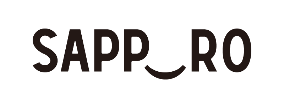 【注意事項】　マスク進呈への応募者は、ご応募の時点で、下記に記載の諸条件に同意したものとみなします。この他本進呈に関する事項については、札幌市が最終的な決定権を有するものとします。・ご応募に伴い発生した一切の費用は、応募者の負担とします。・ご提出いただくマスクデザインは、応募者のオリジナルのものとし、第三者の知的財産権（著作権、意匠権、商標権等）、プライバシー又は肖像権・パブリシティ権その他の権利を侵害しないものとすること。これらの権利侵害などにより、第三者から苦情や損害請求等があった場合は、費用を含めた一切について応募者が対応するものとし、札幌市は一切の責任は負いません。・本進呈への応募に関して応募者が何らかの損害を被った場合であっても、札幌市において故意又は重過失のある場合を除き、札幌市は一切その責任を負いません。・札幌市が、応募条件等に違反しているものと判断した場合又は法律・条令等に違反しているものと判断した場合は、その応募又は当選結果は無効とし、取り消します。当選結果が取り消された場合、札幌市は、当選者に対してマスクの返還を求めることができるものとします。・本進呈の内容は，予告なく変更・終了する場合があり、札幌市はそれらの場合に発生する応募者及び第三者の損害に対して一切の責任を負いません。・応募者にご提出いただくオリジナルマスクデザインの著作権は応募者に帰属しますが、札幌市は応募者から個別の承諾を得ることなく、また、何らかの対価を支払うことなく、そして期間の定めなく、当該デザインを自由に複製、加工、編集、頒布、二次著作物の作成その他の方法で自ら利用でき、また、第三者に利用させることができるものとし、応募者は著作権をはじめとする一切の権利を、札幌市及び第三者の利用に対して行使しないものとします。【抽選結果の発表等】　抽選結果については、令和2年3月5日（金曜日）までに当選者への連絡をもって代えさせていただきます。当選しなかった応募者へのご連絡はいたしません。※申込内容記載不備等によりマスクの発送ができない場合，札幌市に過失がある場合を除き，再度の発送は行いません。この場合，当選の権利は無効とします。施設名※札幌市内の認可保育園・認可外保育園・市立幼稚園・私立幼稚園・市立認定こども園・私立認定こども園がご応募いただけます。申請者氏名（カナ）申請者氏名（漢字）施設住所〒　　　　-　　　　　　札幌市　　　　　　区　　　　　　　　　　　　　　　　　　　　　連絡先担当者名（　　　　　　　　　　　　　　  ）電話（　　　　　-　　　　　-　　　　　　）メールアドレス（　　　　　　　　　　　　　　　　　　　　　　　　　　）マスク希望数量　　　　　　　　　　　　枚※マスクの数量は抽選の結果調整させていただく場合がございます。※マスク数量は園児の人数を上限としてお申込みください。